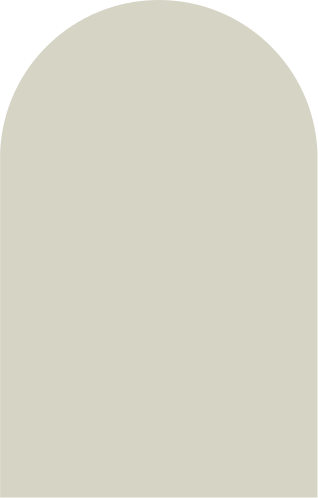 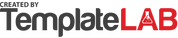 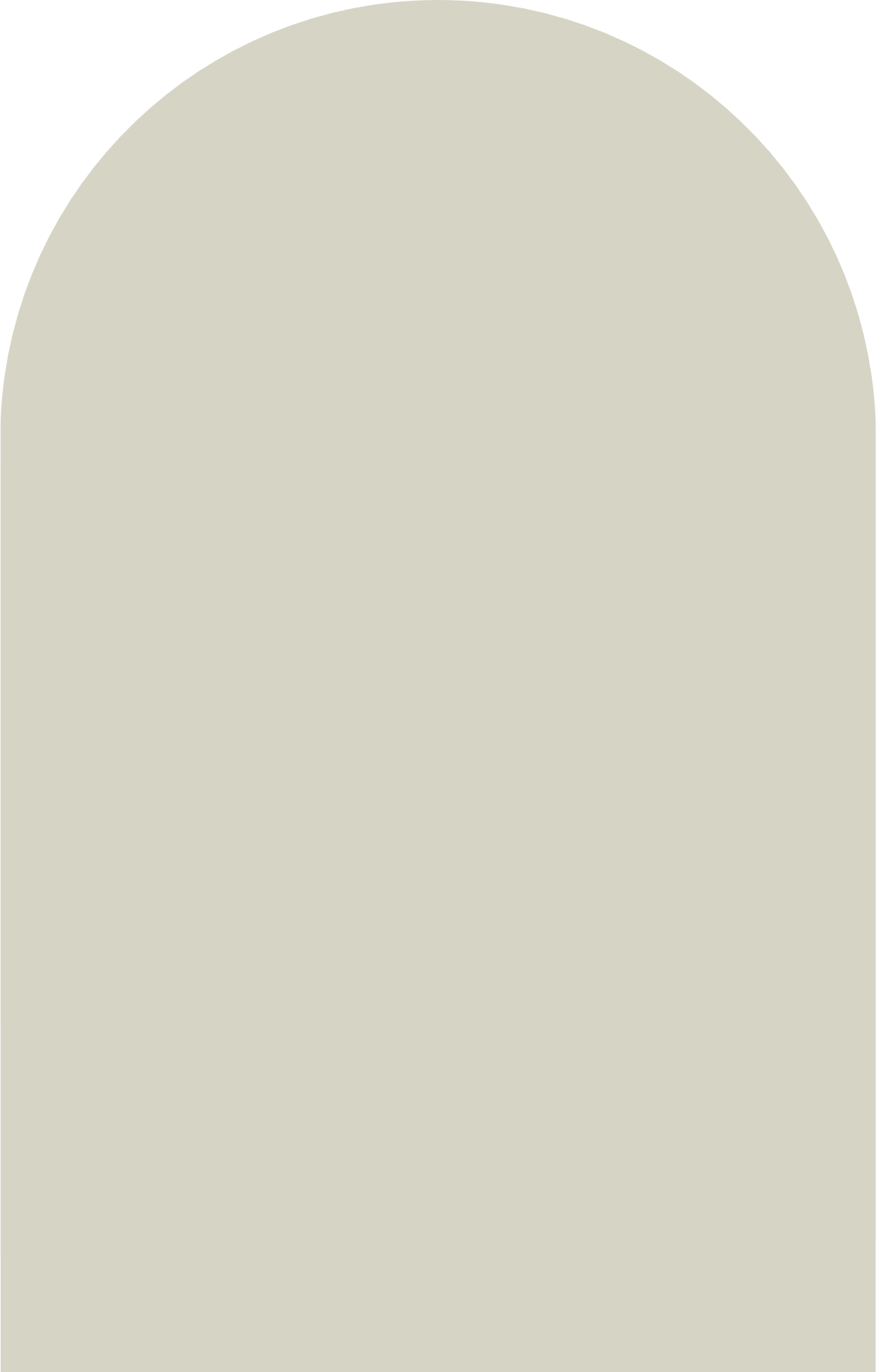 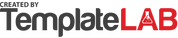 CategoryBILLBudgetActual paidNOTE